										Příloha č. 1S M L O U V A    O    D Í L Oč. uzavřená podle §  násl. zák.č. 513/1991 Sb., obchodní zákoník,ve znění pozdějších předpisů (dále jen „smlouva“)I. Smluvní strany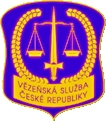 1. Objednatel :		Česká republika –Vězeňská služba České republiky,				se sídlem Soudní č.p. 1672/1a, 140 67 Praha 4,	Vazební věznice a ústav pro výkon zabezpečovací detence Brno, Jihlavská 12, 625 99 Brno, jejímž jménem je oprávněn činit právní úkony na základě pověření generálního ředitele ze dne 12.6.2009, č.j. VS 26/22/2009-50/Všeob/084, vrchní rada, plk.Mgr. Karel Schmeidler, ředitel Vazební věznice a ústavu pro výkon zabezpečovací detence Brno ( dále jen VVaÚpVZD Brno )IČO:	 00212423DIČ: 	 není plátce DPH v hlavní činnostiBankovní spojení: ČNB BrnoČíslo účtu : 9021–59035881/0710adresa pro doručování: Vazební věznice a ústav pro výkon zabezpečovací detence Brno, Jihlavská 12, P.O. Box 99, 625 99 Brno				(dále jen „objednatel“)2. Zhotovitel :    		(doplní uchazeč)[je-li zhotovitelem fyzická osoba – podnikatel]-  jméno a příjmení  v úřední podobě, místo podnikání, bydliště-  obchodní firma podle podoby v povolení k podnikání)-  IČO, u plátců DPH DIČzapsaný v obchodním rejstříku vedeném Krajským soudem v (Městským soudem v Praze) ...., oddíl...., vložka..... nebo poznámka, fyzická osoba podnikající podle živnostenského zákona nezapsaná v obchodním rejstříku, živnostenský list)[je-li zhotovitelem právnická osoba] - obchodní firma, včetně označení právní formy společnosti (např. “a.s.”,“spol. s r.o.“, „s.r.o.“), jak je zapsána v obchodním rejstříku,  - se sídlem ............  - zapsaný v obchodním rejstříku vedeném Krajským soudem v (Městským soudem v Praze) ....,  oddíl...., vložka..... - jejímž jménem jedná ( jména a příjmení osob, které jsou oprávněny podepsat smlouvu podle výpisu z obchodního rejstříku, ne staršího než 90 dnů, případně jiného úředně ověřeného dokladu), osoba oprávněná k samostatnému jednání za společnost (osoby oprávněné ke společnému jednání za společnost)nebozastoupená ......... na základě plné moci ze dne ........ - IČO: - DIČ: - bankovní spojení: - č.ú.:		(dále jen „zhotovitel“)	uzavřeli níže uvedeného dne, měsíce a roku, na základě podkladů dále uvedených v článku II. tuto smlouvu o dílo (dále též jen „smlouva“).				II. Podklady pro uzavření smlouvy     Podklady pro uzavření smlouvy jsou: Výzva k podání nabídek ze dne xxxNabídka zhotovitele ze dne xxxIII. Předmět smlouvyPředmětem smlouvy je zhotovení díla spočívající ve výměně   stávajícího zásobníku TUV  ve směšovací stanici  v pavilonu psychiatrie za  nerezový zásobník TUV  s vlastním ohřevem    o objemu   , technologie  TANK in TANK,  ohřev je zajištěn  topnou vodou „Brno – zásobník TUV“ v areálu  VV a ÚpVZD Brno (dále jen „dílo“).- Dodávka a montáž zásobníku TUV je specifikována ve výzvě k podání nabídky, který je součástí této smlouvy č. 1 . Součástí předmětu zakázky dále je:odvoz a likvidace při opravě vzniklých odpadů v souladu s ustanoveními zákona č. 185/2001 Sb., o odpadech, ve znění pozdějších předpisů,	zajištění všech nezbytných zkoušek, atestů a revizí podle ČSN a případných jiných právních nebo technických předpisů platných v době provádění a předání díla, kterými bude prokázáno dosažení předepsané kvality a předepsaných technických parametrů díla atd., průvodní technická dokumentace, zkušební protokoly, revizní zprávy, atesty a doklady dle z. č. 22/1997 Sb., o technických požadavcích na výrobkya o změně a doplnění některých zákonů, ve znění pozdějších předpisů, prohlášení o shodě., předepsané ochranné a bezpečnostní pomůcky ve dvou vyhotoveních,-  Zhotovitel se zavazuje provést dílo formou komplexní dodávky při respektování uvedených podmínek, příslušných technických norem a obecně závazných právních předpisů.- Součástí prací bude doložení příslušných prohlášení o shodě použitých materiálů podle z.č. 22/1997 Sb. v platném znění.Technické parametry zboží k dodání tvoří přílohu č. 1 této smlouvy (dodá zhotovitel).IV. Doba a místo plněníPráce budou provedeny v těchto lhůtách:		- předání staveniště		- do 10 dnů od podpisu smlouvy				- zahájení prací 		- do 10 dnů od předání staveniště	- vlastní provedení díla	- (doplní uchazeč)  ….kalendářních dnů od předání staveniště Místem plnění je stávající objekt č. 08 nacházející se v areálu VVa ÚpVZD Brno, Jihlavská 12,625 99 BrnoV. Předání díla(1) Zhotovitel splní svou povinnost provést dílo jeho řádným ukončením a předáním objednateli po odstranění případných vad. (2) Objednatel splní svůj závazek převzít dílo podepsáním zápisu o předání a převzetí díla. K podepsání zápisu je oprávněn (doplní uchazeč)……………  za zhotovitele (doplní uchazeč)……………  l a Radek Švestka za objednatele.(3) Jestliže objednatel odmítne dodávku převzít, sepíší účastníci přejímacího řízení zápis, ve kterém se popíší zejména důvody nepřevzetí a obě strany smlouvy dohodnou náhradní termín předání. Sjednání tohoto náhradního termínu nemá vliv na smluvní pokuty. VI. Cena díla(1) Objednatel se zavazuje na základě nabídky uhradit za provedení prací dle čl. III. této smlouvy cenu	Celková cena za provedení díla bez DPH  (doplní uchazeč)……………  Kč	slovy:(doplní uchazeč)………… ……..		DPH 20 %(doplní uchazeč)  		……   Kč	slovy:(doplní uchazeč)………… 	……….	Celková cena za provedení díla vč.20% DPH  (doplní uchazeč ……………..  Kč	(2) Celková cena za dílo je nejvýše přípustná, nepřekročitelná, a zahrnuje veškeré náklady zhotovitele spojené s provedením díla, včetně nakládání se všemi odpady vzniklými při provádění díla, zejména s jejich odvozem a likvidací.	(3) Podrobná specifikace ceny je uvedena v cenové nabídce zhotovitele, která je přílohou č. 2 této smlouvy.(4) Pokud dojde na základě dodatku k této smlouvě ke změně rozsahu prací, budou práce navíc nebo neprovedené práce oceněny podle nabídky zhotovitele. Práce, které nejsou v nabídce zhotovitele obsaženy, budou oceněny jednotkovými cenami používaných standardizovaných ceníků, platných v době realizace těchto prací a pokud podle nich nelze určit cenu, bude stanovena dohodou. Případné vícepráce či méně práce budou provedeny v souladu se zákonem č. 137/2006 Sb., o veřejných zakázkách, v platném znění.VII. Platební podmínkyObjednatel bude hradit cenu za dílo na základě jediné faktury. K faktuře musí být přiložen protokol o konečném předání a převzetí celého díla podepsaný zástupcem objednatele uvedeným v čl. IX. odst. 1 této smlouvy. Faktura zhotovitele musí být předložena ve dvou vyhotoveních a musí mít charakter daňového dokladu podle platných předpisů o dani z přidané hodnoty a obsahovat skutečnosti uvedené v § 13a obchodního zákoníku. Za den uskutečnění dílčího zdanitelného plnění strany sjednávají poslední kalendářní den měsíce, za který je faktura vystavena.Faktura zhotovitele je splatná do 30 dní od jejich doručení objednateli. Pokud faktura neobsahuje všechny náležitosti dle § 28 odst. 2 zákona č. 235/2004 Sb. o dani z přidané hodnoty, ve znění pozdějších předpisů a smlouvou stanovené náležitosti, je objednatel oprávněn ji do data splatnosti vrátit zpět k doplnění či opravě, aniž se tak dostane do prodlení. Lhůta splatnosti počíná běžet znovu od opětovného doručení náležitě doplněného či opraveného dokladu. Obě smluvní strany se dohodly, že faktura se považuje za uhrazenou dnem, kdy byla dlužná částka odepsána z účtu objednatele.Objednatel neuhradí část faktury, která se vztahuje k pracím nebo věcem, jejichž provedení nebo dodání nebyly sjednány ve smlouvě.Za den uskutečnění zdanitelného plnění strany sjednávají poslední kalendářní den měsíce, za který je faktura vystavena.VIII. Součinnost smluvních stranObjednatel proškolí zástupce zhotovitele z předpisů BOZP a PO, které se vztahují k místu realizace díla a umožní vstup do objektu za podmínek dodržování mlčenlivosti o všech skutečnostech, o kterých se pracovníci zhotovitele dozví.Objednatel zajistí na náklady zhotovitele pro provádění stavby dodávku elektrické energie a vody. Podružné měření spotřeby zajistí zhotovitel v rámci řešení zařízení staveniště. Pokud objednatel neumožní zhotoviteli při provádění díla použití vlastních telefonů, zajistí mu za úhradu přístup k telefonní lince připojené k pevné síti. Zhotovitel je povinen udržovat na předaném staveništi pořádek a čistotu 
a odstraňovat odpady a nečistoty vzniklé jeho pracemi. Zhotovitel odpovídá za porušení obecně platných právních předpisů, zejména týkajících se likvidace odpadů, ochrany životního prostředía ochrany vod před znečištěním ropnými látkami při provádění díla a zavazuje se uhradit případné sankce vzniklé na základě porušení těchto předpisů, a to i v případě, že byly již vyúčtovány objednateli a případnou náhradu škody.Zhotovitel zajistí na stavbě dodržování bezpečnostních a protipožárních předpisů a zajistí prokazatelné proškolení všech svých zaměstnanců provádějících stavbu z těchto předpisů a také z podmínek práce ve střeženém prostoru, se kterými byl seznámen. K tomu mu objednatel poskytne potřebou součinnost.Objednatel může požádat zhotovitele o dočasném zastavení prací na díle na nezbytně nutnou dobu zejména v případě vzniku krizové situace, mimořádné události nebo živelní pohromy. Zhotovitel se zavazuje v takovém případě požadavku objednatele vyhovět, učiní však všechny potřebné kroky k tomu, aby nedošlo k poškození či znehodnocení díla. Objednatel uhradí zhotoviteli prokázané náklady, které mu případně oproti plnění, sjednanému ve smlouvě, v souvislosti se zastavením práce vznikly. Po dobu dočasného zastavení prací se přerušuje běh lhůty pro zhotovení díla. Trvá-li důvod pro zastavení prací déle než tři měsíce, obě smluvní strany se dohodnou na dalším postupu.Zhotovitel je povinen vést v rozsahu a způsobem podle § 6 vyhl. Č. 499/2006 Sb. montážní deník ode dne, kdy byly zahájeny práce na staveništi o pracích, které provádí. Povinnost vést montážní deník končí dnem, kdy se odstraní vady a nedodělky díla. Montážní  deník bude veden v rozsahu a způsobem stanoveným v § 157 zák. č. 183/2006 (stavební zákon)IX. Záruční doba (1) Dílo má vady, jestliže není provedeno v souladu se smlouvou, zejména pokud nevykazuje vlastnosti stanovené v podmínkách výzvy k podání nabídek nebo v technických normách vztahujících se k dílu, nebyly dodrženy technologické postupy při provádění díla, byly použity jiné materiály bez souhlasu objednatele, nebo svým provozem porušuje obecně závazné právní předpisy. Za vadu se považují také nedodělky, které nebylo možno zjistit při přejímce nebo které vznikly během používání díla v důsledku nesprávné činnosti zhotovitele při jeho provádění. Vady vzniklé během záruční doby objednatel oznámí zhotoviteli neprodleně poté, co zjistil jejich vznik, na níže uvedené kontakty zhotovitele.(2) Zhotovitel poskytuje na provedené dílo záruku, která činí (doplní uchazeč … měsíců (navrhne zhotovitel, minimálně však 36 měsíců od předání díla).(3) Zhotovitel se zavazuje odstranit vady díla, které objednatel písemně reklamoval na adresu zhotovitele uvedenou v záhlaví této smlouvy, nebo prostřednictvím datové schránky v záruční době uvedené v odst. (1), a to do 15 dnů od ode dne obdržení reklamace, nedohodl-li se s objednatelem jinak. V případě, že zhotovitel reklamaci díla v záruční době neuzná, je povinen o tom neprodleně objednatele informovat a uvést důvody odmítnutí reklamace.X. Odpovědnost za škoduZhotovitel odpovídá za veškeré škody, které jeho činností při provádění díla vzniknou objednateli nebo třetím osobám a zavazuje se nahradit je především uvedením v předešlý stav a není-li to možné, v penězích.Objednatel stanoví přiměřenou lhůtu, do které má být škoda napravena. Zhotovitel se zprostí odpovědnosti za škodu na díle samém a věcech určených k zabudování do díla, pokud jednoznačně prokáže, že škodu způsobil objednatel výlučně svým jednáním. V takovém případě se zavazuje uvést věci do původního stavu na náklady objednatele.XI. Sankce a smluvní pokuty(1) Je-li objednatel v prodlení s úhradou plateb dle článku VII. této smlouvy, uhradí zhotoviteli úrok z prodlení z neuhrazené částky v souladu s nařízením vlády č. 142/1994 Sb., kterým se stanoví výše úroků z prodlení a poplatků z prodlení podle občanského zákoníku, ve znění pozdějších předpisů.(2) Pokud zhotovitel nedodrží dobu plnění dohodnutou v čl.III. této smlouvy zaplatí objednateli  smluvní pokutu ve výši 1.500,-Kč za každý započatý den prodlení .Za nedodržení termínu odstranění vady nebo nedodělku uvedeného v Zápise o předání a převzetí stavby nebo za pozdní odstranění vad v záruční lhůtě oproti lhůtě uvedené v čl. IX odst. 3 této smlouvy má objednatel právo požadovat po zhotoviteli zaplacení smluvní pokuty ve výši 1.000,- Kč za každý započatý den prodlení a každou vadu nebo nedodělek zvlášť.Za porušení povinnosti mlčenlivosti specifikované v čl. VIII. odst. 1 této smlouvy je zhotovitel povinen uhradit objednateli smluvní pokutu ve výši 50.000,- Kč, a to za každý jednotlivý případ porušení povinnosti mlčenlivosti.Úhrada smluvních pokut nemá vliv na vznik nároku zadavatele na úhradu případně vzniklé škody zaviněné zhotovitelem.    XII. Ukončení smlouvy,  Odstoupit od smlouvy lze pouze v případech podstatného porušení smluvní povinnosti ve smyslu ustanovení §  násl. ObchZ. Podstatným porušením smlouvy je:Překročení termínů zhotovení díla dle čl. IV o více než 30 kalendářních dnů.Prodlení objednatele v úhradě platebních dokladů o více než 30 kalendářních dnůPlnění předmětu díla v rozporu se specifikací uvedenou v této smlouvě.(4) Smluvní strany se dohodly, že odstoupení od smlouvy musí být druhou smluvní stranou provedeno písemně a je účinné dnem jeho doručení na adresu druhé smluvní strany uvedené v záhlaví této smlouvy nebo prostřednictvím datové schránky. XII. Závěrečná ujednání(1) Právní vztahy založené touto smlouvou a v ní výslovně neupravené se řídí českým právním řádem, zejména zákonem č. 513/1991 Sb. (obchodním zákoníkem) ve znění pozdějších předpisů.(2) Zhotovitel je podle § 2 písm. e) zákona č. 320/2001 Sb., o finanční kontrole ve veřejné správě a o změně některých zákonů, v platném znění, osobou povinnou spolupůsobit při výkonu finanční kontroly prováděné v souvislosti s úhradou zboží nebo služeb z veřejných výdajů.(3) Tuto smlouvu lze měnit nebo doplňovat dodatky, které může navrhnout kterákoli z obou smluvních stran.                                                                                                          	(4)  Tato smlouva je vyhotovena v 5 výtiscích s platností originálu, z nichž objednatel obdržel  zhotovitel 2 výtisky.         	(5)  Smlouva nabývá platnosti a účinnosti dnem podpisu smluvními stranami. Je výrazem svobodné vůle smluvních stran, které ji na důkaz toho stvrzují svými podpisy.Nedílnou součást této smlouvy tvoří:
Příloha č. 1 – Výzva k podání nabídkyPříloha č. 2 – cenová nabídka zhotoviteleV                   dne:               			V Brně dne:Zhotovitel  ………………………………   objednatel	….………………………..	         Vrchní radaplk. Mgr. Karel Schmeidler					            	    ředitel VV a ÚpVZD Brno